Proposal TitleProposal TitleProposal TitleProposal TitleProposal TitleProposal TitleProposal TitleProposal Title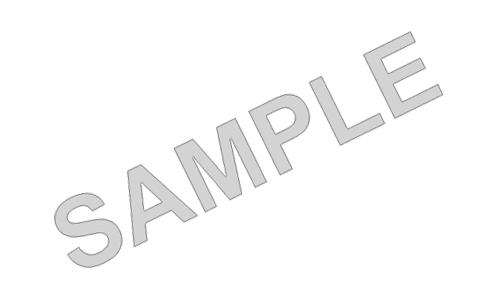 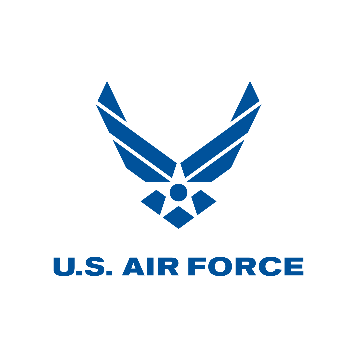 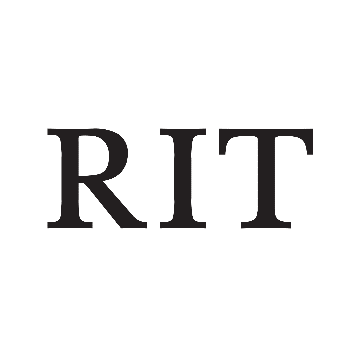 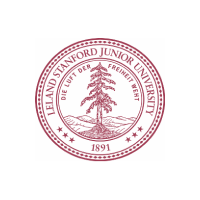 